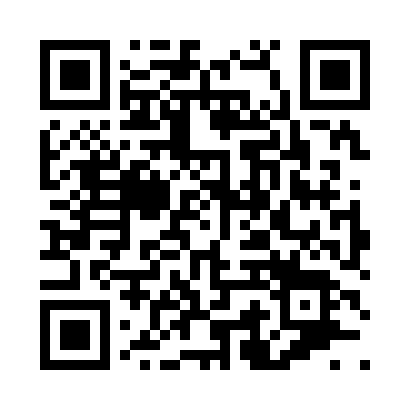 Prayer times for Courtland Acres, North Carolina, USAWed 1 May 2024 - Fri 31 May 2024High Latitude Method: Angle Based RulePrayer Calculation Method: Islamic Society of North AmericaAsar Calculation Method: ShafiPrayer times provided by https://www.salahtimes.comDateDayFajrSunriseDhuhrAsrMaghribIsha1Wed5:076:241:144:588:039:212Thu5:066:231:144:598:049:223Fri5:056:221:144:598:059:234Sat5:036:211:134:598:069:245Sun5:026:201:134:598:079:256Mon5:016:191:134:598:089:267Tue5:006:181:134:598:089:278Wed4:596:181:134:598:099:289Thu4:576:171:134:598:109:2910Fri4:566:161:135:008:119:3111Sat4:556:151:135:008:129:3212Sun4:546:141:135:008:129:3313Mon4:536:131:135:008:139:3414Tue4:526:121:135:008:149:3515Wed4:516:121:135:008:159:3616Thu4:506:111:135:008:169:3717Fri4:496:101:135:008:169:3818Sat4:486:101:135:018:179:3919Sun4:476:091:135:018:189:4020Mon4:466:081:135:018:199:4121Tue4:456:081:135:018:199:4222Wed4:446:071:135:018:209:4323Thu4:436:061:145:018:219:4424Fri4:436:061:145:028:229:4525Sat4:426:051:145:028:229:4626Sun4:416:051:145:028:239:4727Mon4:416:041:145:028:249:4828Tue4:406:041:145:028:249:4929Wed4:396:041:145:028:259:5030Thu4:396:031:145:038:269:5031Fri4:386:031:155:038:269:51